СВИМ ПОНУЂАЧИМАПРЕДМЕТ: Измена конкурсне документације за Јавну набавку бр. 1938/2013 – Лабораторијске хемикалијеПоштовани,	Обавештавамо Вас да је Наручилац извршио следеће измене конкурсне документације за Јавну набавку бр. 1938/2013: На страни 18. Обрасца понуде и страни 47. Техничке спецификације- за ставку 8.- уместо Амонијум јон ....max. 0,00005% треба да стоји Амонијум јон......max. 0,0005%На страни 20. Обрасца понуде и страни 48. Техничке спецификације- за ставку 27.- уместо Вода .......max. 0,5% треба да стоји (K.F).........max. 0,5% С поштовањем,Комисија за 	ЈН 1938/2013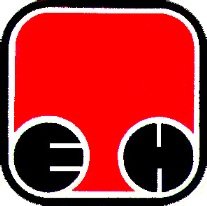 Електропривреда Србије  - ЕПСПривредно ДруштвоТермоелектране Никола Тесла,  Обреновац